Canyonlands National Park Visitor Study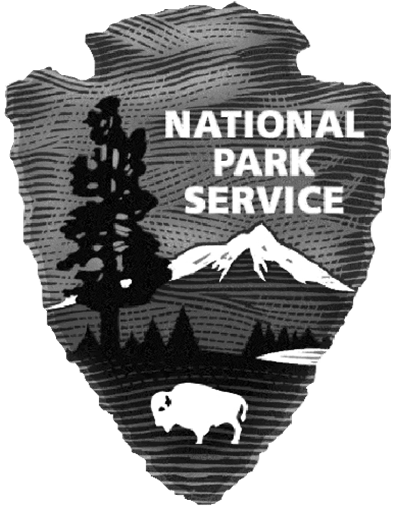 PAPERWORK REDUCTION ACT STATEMENT: The National Park Service is authorized by 54 U.S.C. 100701 to collect this information. This information will be used by park managers to understand the visitor use and the perceptions of recreation management at Canyonlands National Park. Responses to this request are voluntary and anonymous. Your name will never be associated with your answers, and all contact information will be destroyed when the data collection is concluded. No action may be taken against you for refusing to supply the information requested. An agency may not conduct or sponsor, and a person is not required to respond to, a collection of information unless it displays a currently valid OMB control number and expiration date. BURDEN ESTIMATE STATEMENT: Public reporting burden for this form is estimated to average 20 minutes per response. Direct comments regarding the burden estimate or any other aspect of this form to: to the Social Science Program Chief, National Park Service, 1201 Oakridge Drive, Fort Collins, CO, 80525-5596.1. Trip DescriptionFirst, we’d like to ask some questions about your trip away from home that included this visit to Canyonlands National Park, and the time you might have spent in the local area around Canyonlands National Park. The local area around Canyonlands National Park includes Grand and San Juan counties. Within these counties, the communities of Blanding, Bluff, Green River, Mexican Hat, Moab, and Monticello are shown, along with major roadways and other features within about a one-hour drive of the park. The local area is shown on the map below.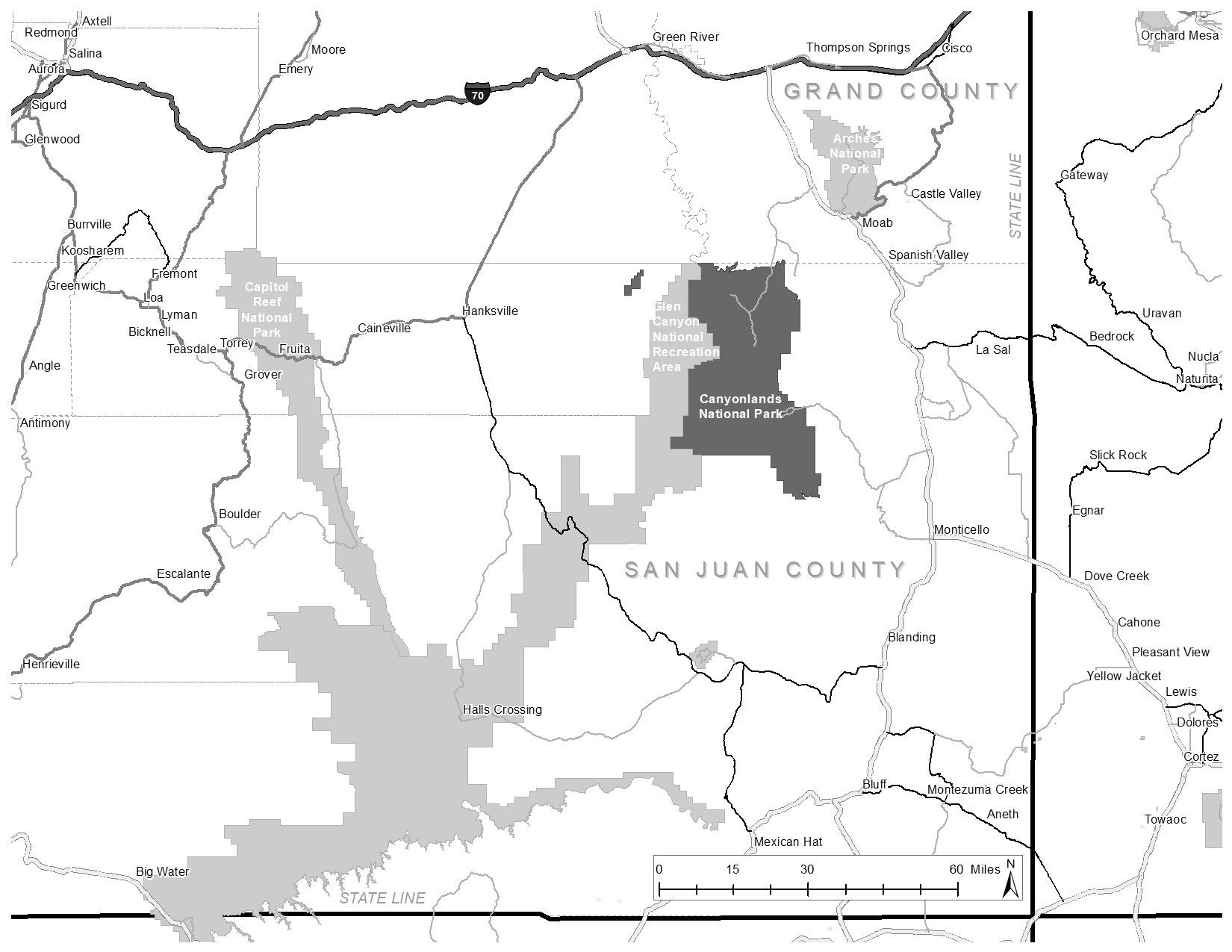 Are you a permanent or seasonal resident of the local area around Canyonlands National Park? Please mark (●) one.O   Yes, I am a permanent resident                GO TO QUESTION 3O   Yes, I am a seasonal resident                  GO TO QUESTION 3O   NoWas your visit to Canyonlands National Park the primary purpose for your overall trip away from home? Please mark (●) one.O   YesO   No	Was your visit to Canyonlands National Park…?		Please mark (●) one. O   The primary reason you came to the local areaO   One of two or more equally important reasons you came to the local areaO   An incidental or spontaneous stop in the local areaOn this trip away from home, have you stayed, or will you stay overnight in Canyonlands National Park and/or within the local area? Please mark (●) one.O   Yes 		O   No                 GO TO QUESTION 4 Please list the number of nights you stayed in Canyonlands National Park and/or in the local area. If you camped overnight in Canyonlands National Park, what time of day did you arrive on your first day in the park? Please mark (●) one.O  Early morning (before 9 am)O  Mid-morning (9am-12pm)O  Mid-day (12pm-3pm)O  Afternoon (3pm-6pm)O  Evening (after 6pm)If you camped overnight in Canyonlands National Park, what time of day did you leave on your last day in the park? Please mark (●) one.O  Early morning (before 9 am)O  Mid-morning (9am-12pm)O  Mid-day (12pm-3pm)O  Afternoon (3pm-6pm)O  Evening (after 6pm)Which communities did you visit while in the local area? Please mark (●) all that apply.O  Moab		O  Bluff		O  Green River	O  Spanish Valley	O  Monticello	O  BlandingO  Other __________________ ExpendituresThe National Park Service is interested in the relationship between parks and their local economy. In this section, we ask about goods and services that you and your personal group may have purchased on this trip to Canyonlands National Park and the local area. Including yourself, how many people were in your personal group when you visited Canyonlands National Park?Note: Your personal group is you and companions with whom you visited Canyonlands National Park on this trip, such as a spouse, family, friends, etc. This does not include the larger group that you might have traveled with, such as a school, church, scout, or tour group.                                 Adults (18 years or older)                            Children (under 18 years)Was some or all of your trip away from home booked as a package vacation?     O  Yes	     O  No                 GO TO QUESTION 7	What was the total cost of the package vacation for your personal group?What was the total length of your package vacation?                                   DaysHow many days of the package vacation did you spend in the local area?                                  DaysPlease estimate how much total money you and your personal group spent in Canyonlands National Park and the local communities surrounding the park during your time in the park and its local area. Local Area Residents: If you are a permanent or seasonal resident, please only include expenses that were directly related to your visit to Canyonlands National Park on the day you were contacted for this survey.Package vacationers: If some or all of your trip away from home was booked as a package vacation, please do not include expenses that you already reported in the previous question.If you did not list any expenses above in Question 7, please indicate why you did not answer. Please mark (●) one:O   I did not spend any money within Canyonlands National Park or the local areaO   I do not know how much money I spent in Canyonlands and the local area (I don’t remember/I didn’t keep track)O   I prefer to not answer the question 3. Canyonlands National Park VisitPlease indicate all forms of transportation you personally used to travel from your home to Canyonlands National Park on this trip. Please mark (●) all that apply.
O   Car, truck, or SUV	              Number of people in vehicle, including yourselfO   Recreational vehicle or motorhomeO   AirplaneO   Tour bus or tour vanO   City bus or subwayO   Train or long-distance passenger busO   Water-based transportation (Please mark (●) all that apply)		O   Cruise shipO   FerryO   Tour boatO   Other water-based mode (Please specify) ____________O   Taxi/Uber/LyftO   BicycleO   Walk/hikeO   Other (Please specify):______________________________How much time did you spend within Canyonlands National Park on this trip? Number of hours, if you only spent 1 day at Canyonlands National Park.If you entered Canyonlands National Park multiple times on the day of your visit, how many times did you enter the park? Times entered Canyonlands National ParkORNumber of days, if you spent more than 1 day at Canyonlands National Park.If you spent multiple days at Canyonlands National Park, how many different days did you enter the park? Different days entered Canyonlands National ParkOn this trip, in which of the following activities did you personally participate within Canyonlands National Park? Please mark (●) all that apply.O   Viewing wildlifeO   Viewing natural features, scenery, wildflowers, etc.O   Creative arts (photography/drawing/painting/writing)O   Visiting a cultural or historic siteO   Nature studyO   Driving for pleasureO   4-wheel drivingO   Walking/short hike (less than 1 hour)O   Day hiking (1 hour or more)O   BicyclingO   Running/joggingO   Viewing the night skyO   Listening to the sounds of natureO   FishingO   Non-motorized water travel (rafting, kayaking, canoeing, tubing, etc.) Please specify: ___________________________________O   Motorized water travel (boating, jet skiing, etc.) Please specify: ___________________________________________________O   Camping in developed sitesO   Overnight backpackingO   Family gathering/reunionO   PicnickingO   Rock climbing/boulderingO   CanyoneeringO   Other (Please specify):__________________________________ O   Other (Please specify):__________________________________Of the activities listed in Question 10, which was your primary activity during your visit to Canyonlands National Park on the day you were contacted for this survey?_______________________________________________________ORO   I did not have a primary activity on this visit to Canyonlands National ParkHow important to you was each of the following reasons for visiting Canyonlands National Park on this trip? Please mark (●) one for each row.Of the reasons listed in Question 12, which was the most important reason for you to visit Canyonlands National Park on this trip?_______________________________________________________4. Canyonlands National Park ManagementPrior to this trip, how did you obtain information about Canyonlands National Park? Please mark (●) all that apply.O   Did not obtain information prior to this visit O   Previous visits O   Friends/relatives/word of mouth O   Inquiry to park via phone, mail, or email O   Canyonlands National Park website (nps.gov/cany) O   Other website (Please specify): __________________________O   Local businesses (hotels, motels, restaurants, etc.) O   Maps/brochuresO   Newspaper/magazine articles O   Other units of the National Park System (NPS) O   School class/program O   Social media (such as Facebook, Twitter, etc.) O   State welcome center/visitors bureau/chamber of commerceO   Moab Information Center O   Television/radio programs/DVDs O   Travel guides/tour books (such as AAA, etc.) O   Other (Please specify): _________________________________Did you have the information about Canyonlands National Park you needed on this trip? Please mark (●) one.O   YesO   No  	Please specify information you needed but didn’t have on this trip.____________________________________________________________________________________To what extent do you agree or disagree with each of the following statements? Please mark (●) one for each row.Did anyone in your personal group have a physical condition that made it difficult to access or participate in park activities or services, during your visit to Canyonlands National Park? Please mark (●) one.O   YesO   No                 What activities, services, or facilities did the person(s) have difficulty participating in or accessing? Please be specific:______________________________________________________________________________________Because of the physical condition, which specified difficulties did the person(s) have? Please mark (●) all that apply.O   Hearing (difficulty hearing ranger programs, bus drivers, audio-visual exhibits or programs, or information desk staff even with hearing aid)O   Visual (difficulty in seeing exhibits, directional signs, visual aids that are part of programs even with prescribed glasses or due to blindness)O   Mobility (difficulty in accessing facilities, services, or programs even with walking aid and/or wheelchairs)O   Other (Please specify): _________________________________________________________Did your visit to Canyonlands National Park, on this trip, meet your expectations? Please mark (●) one.O   Yes		O   Not entirely		Please explain: _________________________				_____________________________O   Not at all		Please explain: _________________________				_____________________________How familiar are you with “Leave No Trace” guidelines for outdoor recreation? Please mark (●) one.O   Extremely familiarO   Quite familiarO   Moderately familiarO   Slightly familiarO   Not at all familiarWhen did you make the decision to visit Canyonlands National Park on this trip? Please mark (●) one.O   On the same day of the visit O   Couple of days before the visit O   A week before the visit O   1 month before the visit O   2-6 months before the visit O   More than 6 months but less than a year before the visit O   A year or more before the visit O   Don’t know/can’t recallDid you use Recreation.gov to make a campground reservation or to pay your entrance fee for your visit to Canyonlands National Park? Please mark (●) one.O   Yes	Please rate the quality of your experience using O   No			Recreation.gov. Please mark (●) one for each item.Did you obtain a permit through the Canyonlands Backcountry Permit Reservation Office during your visit to Canyonlands National Park? Please mark (●) one.O   Yes	Please rate the quality of your experience usingO   No			the Canyonlands Backcountry Permit Reservation			Office. Please mark (●) one.O   Very good O   GoodO   AverageO   Poor O   Very poor On this trip, did you visit the backcountry in Canyonlands National Park (defined here as at least 1 mile down a trail, or at least ½ mile from an improved road if not on a trail)? Please mark (●) one.O   Yes		O   No	GO TO QUESTION 26The following is a list of characteristics commonly associated with backcountry and wilderness areas. Please indicate how important each of the items listed below was to you as a reason to visit the backcountry in Canyonlands National Park on this trip. Please mark (●) one for each item.Please indicate the extent to which you would support or oppose each of the following potential management actions at Canyonlands National Park. Please mark (●) one response for each management action. 										5. Background InformationIn this final section we would like to learn more about you and your background.What type of group were you with during your trip to Canyonlands National Park on the day you were contacted for this survey? Please mark (●) all that apply.O   AloneO   FriendsO   Family 
O   Organized group (Please specify): ____________________________
What is your zip code, or home country if not U.S.?  OR     _____________________________Are you a first-time visitor to Canyonlands National Park? Please mark (●) one.O      YesO   NoHow many trips have you taken to other NPS sites in the last 12 months?                                    TripsWhat is your age?                                     YearsWhat is your gender? Please mark (●) one.O      MaleO   FemaleAre you of Hispanic or Latino origin? Please mark (●) one.
O      YesO   NoWhat is your race? Please mark (●) all that apply.
O    American Indian or Alaska Native	
O    Asian		
O   Black or African American 			
O   Native Hawaiian or other Pacific Islander 
O   White 
What is the highest degree or level of school you have completed? Please mark (●) one.O    Less than high school			O    Some high school			O    High school graduate or GED		O    Some college, business, or trade school O    College, business, or trade school graduate	O    Some graduate school		O    Master’s, doctoral, or professional degree Which category best describes your household income last year, before taxes? Please mark (●) one.O    Less than $24,999 O    $25,000 - $34,999 O    $35,000 - $49,999 O    $50,000 - $74,999 O    $75,000 - $99,999 O    $100,000 - $149,999 O    $150,000 - $199,999 O    $200,000 or more 
Including yourself, how many people contribute to your annual household income?                              PeopleIncluding yourself, how many people are in your household?                                    PeopleWhen visiting an area such as Canyonlands National Park, what language do you personally prefer to use? Please mark (●) one for speaking and one for reading.Is there anything else you would like to tell us about Canyonlands National Park’s facilities, services, or recreational opportunities?
_____________________________________________________________________________________________________________________________________________________________________Thank you for your help!Please place the questionnaire in the envelope provided and drop it in any U.S. Postal Service mailbox.Social Science ProgramNational Park ServiceU.S. Department of the InteriorOMB Control Number: 1024-0224Expiration Date: __________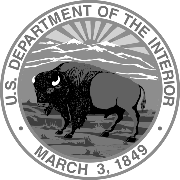 United States Department of the InteriorNATIONAL PARK SERVICE1849 C Street, N.W.Washington, DC 20240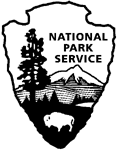 Dear Canyonlands National Park Visitor:Thank you for participating in this study. Our goal is to learn about the expectations, opinions, and interests of visitors to Canyonlands National Park. This information will assist us in understanding how visitors experience Canyonlands National Park and the surrounding area, motivations for visiting, and will be used to inform planning and management efforts to better serve you.This questionnaire is only being given to a select number of visitors, so your participation is very important. It should take about 20 minutes to complete and return after your visit. When your visit is over, the adult in your group who will have the next birthday should complete this questionnaire. Seal it in the postage-paid envelope provided and drop it in any U.S. Postal Service mailbox.If you have any questions, please contact Name, Title, Organization/company, address, phone number, email.We appreciate your help.Sincerely,SIGNATURE NEEDEDPatricia TrapSuperintendentDear Canyonlands National Park Visitor:Thank you for participating in this study. Our goal is to learn about the expectations, opinions, and interests of visitors to Canyonlands National Park. This information will assist us in understanding how visitors experience Canyonlands National Park and the surrounding area, motivations for visiting, and will be used to inform planning and management efforts to better serve you.This questionnaire is only being given to a select number of visitors, so your participation is very important. It should take about 20 minutes to complete and return after your visit. When your visit is over, the adult in your group who will have the next birthday should complete this questionnaire. Seal it in the postage-paid envelope provided and drop it in any U.S. Postal Service mailbox.If you have any questions, please contact Name, Title, Organization/company, address, phone number, email.We appreciate your help.Sincerely,SIGNATURE NEEDEDPatricia TrapSuperintendentDear Canyonlands National Park Visitor:Thank you for participating in this study. Our goal is to learn about the expectations, opinions, and interests of visitors to Canyonlands National Park. This information will assist us in understanding how visitors experience Canyonlands National Park and the surrounding area, motivations for visiting, and will be used to inform planning and management efforts to better serve you.This questionnaire is only being given to a select number of visitors, so your participation is very important. It should take about 20 minutes to complete and return after your visit. When your visit is over, the adult in your group who will have the next birthday should complete this questionnaire. Seal it in the postage-paid envelope provided and drop it in any U.S. Postal Service mailbox.If you have any questions, please contact Name, Title, Organization/company, address, phone number, email.We appreciate your help.Sincerely,SIGNATURE NEEDEDPatricia TrapSuperintendentDIRECTIONSAt the end of your visit: Please have the adult in your group (at least 18 years old) who has the next birthday complete this questionnaire. That will help give us a statistically reliable sample. 
For questions that use circles (O), please mark your answer by filling in the circle with black or blue ink. Please do not use pencil. 
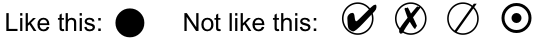 Seal it in the postage-paid envelope provided. 
Drop it in a U.S. Postal Service mailbox. DIRECTIONSPlease have the adult in your group (at least 18 years old) having the next birthday complete this questionnaire.In this questionnaire, your personal group is defined as you and anyone with whom you visited Canyonlands National Park on this trip, such as a spouse, family, friends, etc. This does not include the larger group that you might have traveled with, such as a school, church, scout, or tour group.A visit is defined as the day you were contacted to complete this questionnaire. A trip is defined as the total extent of time away from your personal residence that could include multiple visits to Canyonlands National Park.AccommodationNumber of NightsNumber of NightsNumber of NightsNumber of NightsBackcountry camping in Canyonlands National ParknightsnightsnightsnightsCamping in Canyonlands National ParknightsCamping outside Canyonlands National Park in local areanightsLodging outside Canyonlands National Park in local area (e.g., hotels, cabins, vacation rentals)nightsUnpaid accommodations (e.g., friends, relatives)nights$,.00Expense CategoryDollar Amount Spent in Canyonlands and Local AreaPark entrance feeGas and oil (e.g., auto, RV, boat, etc.)Rental cars rented in the local area Taxis, shuttles, and public transportation Restaurants and barsGroceries and convenience foodsHotels, motels, resortsSpecialty lodging (e.g., B&Bs, hostels, cabins, vacation rentals)Camping fees (tent, RV) Recreation and entertainment expenses (e.g., movies, bowling, miniature golf, etc.)Souvenirs, clothing, supplies, other retailEquipment rental Guides and tour feesAny other items not listed aboveExtremely ImportantVery ImportantModerately ImportantSlightly ImportantNot at All ImportantTo visit a National Park Service siteOOOOOTo spend time with friends / familyOOOOOTo view wildlifeOOOOOTo view natural sceneryOOOOOTo get physical exerciseOOOOOTo relaxOOOOOTo learn more about American history and cultureOOOOOTo learn more about natureOOOOOTo attend a special event (Please specify): ______________________OOOOOTo hear the sounds of nature/quietOOOOOTo experience solitudeOOOOOTo be outdoors OOOOOTo view dark night sky/starsOOOOOOther (Please specify):_____________________________OOOOOStrongly AgreeAgreeNeither Agree nor DisagreeDisagreeStrongly DisagreeDo Not Know/  Not SureCanyonlands National Park is a safe place to visitOOOOOOCanyonlands National Park is too crowdedOOOOOONatural resources in Canyonlands National Park are in pristine conditionOOOOOOGraffiti and litter are not a problem in Canyonlands National ParkOOOOOOCanyonlands National Park is not accessible to persons with physical disabilitiesOOOOOOHistorical and cultural features in Canyonlands National Park are well maintained/preservedOOOOOODevelopment of adjacent areas outside the park detracts from visitors’ experiences at Canyonlands National ParkOOOOOOVery goodGoodAveragePoorVery PoorSufficiency of information providedOOOOOEfficiency of serviceOOOOOEase of useOOOOOAccuracy of reservationOOOOOHow important?How important?How important?How important?How important?Wilderness/backcountry characteristicExtremelyVeryModeratelySlightlyNot at allRemotenessOOOOOSolitudeOOOOOPrimitive recreation/few facilitiesOOOOOPristine natural environmentOOOOOPhysically challenging/demandingOOOOOUnconfined recreation/free from rules/regulationsOOOOORequires self-relianceOOOOOFostering a sense of humility toward natureOOOOOFostering spiritual connectionOOOOOFostering immersion in natureOOOOOManagement actionStrongly SupportSupportNeither Support nor OpposeOpposeStrongly OpposeDo Not Know/ No OpinionAdvance timed entry reservation system to the park to reduce crowdingOOOOOOAdvance timed entry reservation system to specific areas within the park (I.e. site-specific permits)OOOOOOImplement limits on commercial recreation activities in wilderness areasOOOOOOAdditional signs and rock cairns along backcountry trails (permanent installations)OOOOOONot allow commercial use in wilderness areasOOOOOOShort-term closures of parking areas when they are fullOOOOOOExpand parking lots. If so where: ________________________OOOOOOExpand trail system to increase recreation accessOOOOOOIncrease campground capacityOOOOOOCreate more ADA-accessible trailsOOOOOOSpeakingReadingEnglishOOSpanishOOOther (Please specify) _________________OO